FESTA DE LA FARIGOLA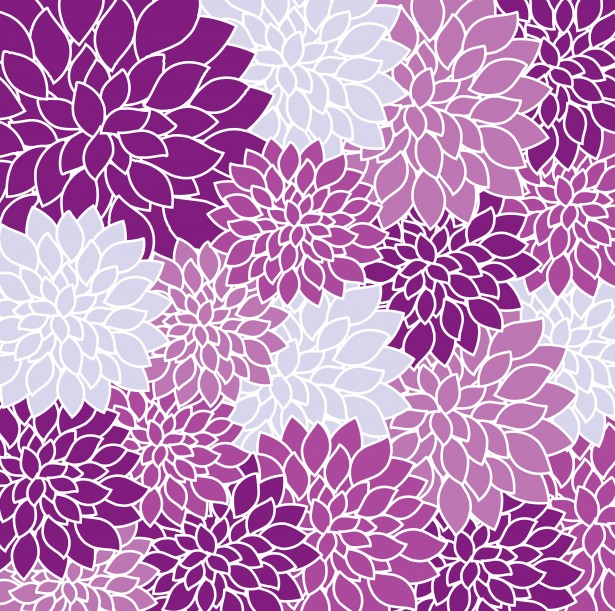 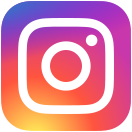 PRADES			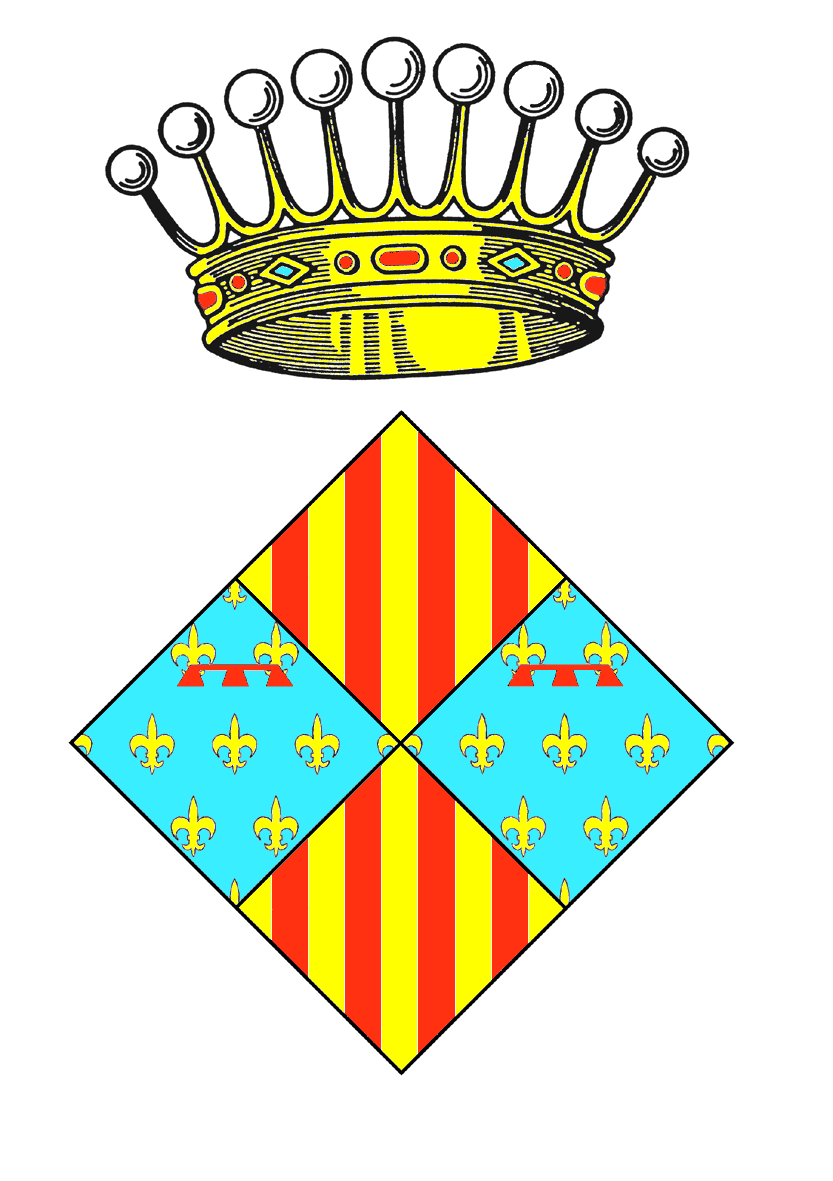 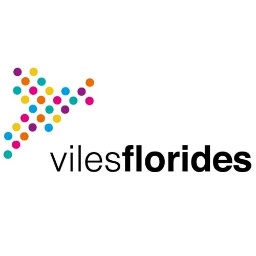 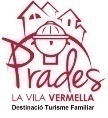 